г. Петропавловск-Камчатский					       29 января 2020 г.В соответствии со статьей 13.3 Федерального закона от 25.12.2008                 № 273-ФЗ «О противодействии коррупции»ПРИКАЗЫВАЮ:1. Утвердить Порядок сообщения руководителями учреждений, подведомственных Министерству образования Камчатского края, о возникновении личной заинтересованности при исполнении трудовых обязанностей, которая приводит или может привести к конфликту интересов, согласно приложению к настоящему приказу. 2. Начальнику отдела правового и кадрового обеспечения Министерства образования Камчатского края Переверзевой С.И. обеспечить ознакомление с настоящим приказом руководителей учреждений, подведомственных Министерству образования Камчатского края.И.о. Министра 									    Е.К. ОрешкоПорядок 
сообщения руководителями учреждений, подведомственных Министерству образования Камчатского края, о возникновении личной заинтересованности при исполнении трудовых обязанностей, которая приводит или может привести к конфликту интересовОбщие положенияНастоящий порядок определяет процедуру сообщения руководителями учреждений, подведомственных Министерству образования Камчатского края (далее – учреждение), в отношении которых Министерство образования Камчатского края осуществляет функции учредителя, о возникновении личной заинтересованности при исполнении трудовых обязанностей, которая приводит или может привести к конфликту интересов.Под конфликтом интересов понимается ситуация, при которой, личная заинтересованность (прямая или косвенная) руководителей учреждений влияет или может повлиять на надлежащее объективное и беспристрастное исполнение ими должностных обязанностей (осуществление полномочий).В части 1.2 настоящего Порядка под личной заинтересованностью понимается возможность получения доходов в виде денег, иного имущества, в том числе имущественных прав, услуг имущественного характера, результатов выполненных работ или каких-либо выгод (преимуществ) руководителями учреждений и (или) состоящими с ними в близком родстве или свойстве лицами (родителями, супругами, детьми, братьями, сестрами, а также братьями, сестрами, родителями, детьми супругов и супругами детей), гражданами или организациями, с которыми руководители учреждений и (или) лица, состоящие с ними в близком родстве или свойстве, связаны имущественными, корпоративными или иными близкими отношениями.1.4. Руководители учреждений самостоятельно и объективно должны оценивать все возможные ситуации на предмет возможности возникновения конфликта интересов. Руководителям учреждений необходимо принимать меры по недопущению любой возможности возникновения конфликта интересов или его урегулированию. Непринятие мер по предотвращению или урегулированию конфликта интересов, стороной которого являются руководители учреждений, служит основанием для привлечения их к ответственности в установленном порядке в соответствии с законодательством Российской Федерации.В случае возникновения или возможности возникновения у руководителей учреждений личной заинтересованности, которая приводит или может привести к конфликту интересов, руководители учреждений сообщают об этом Министру образования Камчатского края, который является работодателем для руководителей учреждений (далее – Министр) путем подачи уведомления в письменной форме о возникновении личной заинтересованности при выполнении трудовых обязанностей, которая приводит или может привести к конфликту интересов (далее – уведомление), как только им станет об этом известно.  Порядок направления уведомления2.1. Уведомление составляется руководителями учреждений на имя Министра по установленной форме согласно приложению 1 к настоящему Порядку.2.2. При невозможности сообщить о возникновении личной заинтересованности, которая приводит или может привести к конфликту интересов путем подачи уведомления в письменной форме в соответствии с  частью 1.6. настоящего Порядка, руководители учреждений сообщают о возникновении личной заинтересованности, которая приводит или может привести к конфликту интересов, Министру с помощью доступных средств связи. После устранения причин, повлекших невозможность в письменной форме сообщить о возникновении личной заинтересованности, которая приводит или может привести к конфликту интересов - незамедлительно. 2.3. Прием и регистрация уведомлений осуществляется отделом правового и кадрового обеспечения Министерства образования Камчатского края (далее – отдел). 2.4. Уведомление регистрируется в день его поступления в журнале регистрации уведомлений о возникновении личной заинтересованности при исполнении должностных обязанностей, которая приводит или может привести к конфликту интересов по форме согласно, приложению 2 к настоящему Порядку (далее – журнал). 2.5. Копия зарегистрированного уведомления выдается руководителю на руки непосредственно после регистрации.2.6. Отказ в принятии и регистрации уведомления, а также невыдача копий уведомления с отметкой о регистрации, не допускается.2.7. Листы журнала должны быть пронумерованы, прошиты и заверены печатью.2.8. Обязанность по уведомлению считается исполненной с момента регистрации уведомления в кадровом подразделении в соответствии с требованиями раздела 2 настоящего Порядка. Рассмотрение уведомления3.1. Рассмотрение уведомления осуществляется отделом. 3.2. При рассмотрении уведомления обеспечивается всесторонне и объективное изучение изложенных в уведомлении обстоятельств.3.3. По результатам рассмотрения уведомления отдел подготавливает мотивированное заключение.3.4. В мотивированном заключении отражаются выводы по результатам рассмотрения уведомления.3.5. Выводы по результатам рассмотрения уведомления носят рекомендательный характер.3.6. Мотивированное заключение и другие материалы в течении 7 рабочих дней со дня поступления уведомления направляются Министру.3.7. По итогам рассмотрения уведомления Министр, руководствуясь законодательством Российской Федерации, принимает меры по предотвращению и урегулированию конфликта интересов.  УВЕДОМЛЕНИЕо возникновении личной заинтересованности при выполнении трудовых обязанностей, которая приводит 
или может привести к конфликту интересовВ соответствии с Порядком сообщения руководителями учреждений, подведомственных Министерству образования Камчатского края о возникновении личной заинтересованности при исполнении трудовых обязанностей, которая приводит или может привести к конфликту интересов настоящим уведомляю о возникновении у меня личной заинтересованности, которая приводит или может привести к конфликту интересов (нужное подчеркнуть). Обстоятельства, являющиеся основанием возникновения личной заинтересованности: _______________________________________________________Трудовые (должностные) обязанности, на исполнение которых влияет или может повлияет личная заинтересованность: __________________________________Предполагаемые меры по предотвращению или урегулированию конфликта интересов: ________________________________________________________________К уведомлению прилагаю: __________________________________________________                                                                            (указываются прилагаемые документы и материалы, а также общее количество листов)«___» ________20__г.	                       ________________________________________                                                                                         (подпись лица, направляющего уведомление, расшифровка подписи)	Уведомление зарегистрировано	«__»_________20___г. № _________	______________________________	(подпись,     ФИО,     должность    лица,    принявшего 	уведомление)ЖУРНАЛрегистрации уведомлений о возникновении личной заинтересованности при исполнении должностных обязанностей, которая приводит или может привести к конфликту интересов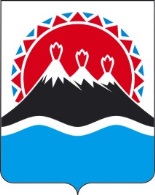 МИНИСТЕРСТВО ОБРАЗОВАНИЯ КАМЧАТСКОГО КРАЯПРИКАЗ № 94Об утверждении Порядка сообщения руководителями учреждений, подведомственных Министерству образования Камчатского края, о возникновении личной заинтересованности при исполнении трудовых обязанностей, которая приводит или может привести к конфликту интересовПриложение к приказу Министерства образования Камчатского края от 29.01.2020 № 94Приложение 1к Порядку сообщения руководителями учреждений, подведомственных Министерству образования Камчатского края о возникновении личной заинтересованности при исполнении трудовых обязанностей, которая приводит или может привести к конфликту интересовМинистру образования Камчатского края____________________________________(фамилия, инициалы)_______________________________________________________(должность, фамилия, инициалы руководителя учреждения)_________________________________Приложение 2к Порядку сообщения руководителями учреждений, подведомственных Министерству образования Камчатского края о возникновении личной заинтересованности при исполнении трудовых обязанностей, которая приводит или может привести к конфликту интересов№ п/пДата регистрации уведомленияУведомление направленоУведомление направленоУведомление зарегистрированоУведомление зарегистрированоУведомление зарегистрированоОтметка о получении копии уведомления (копию получил, подпись)№ п/пДата регистрации уведомленияФ.И.О.ДолжностьФ.И.О.ДолжностьПодписьОтметка о получении копии уведомления (копию получил, подпись)12345678